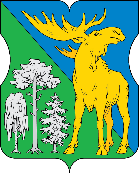 СОВЕТ ДЕПУТАТОВМУНИЦИПАЛЬНОГО ОКРУГА ЛОСИНООСТРОВСКИЙРЕШЕНИЕ 15 ноября 2022 г.    №   5/2-СД  _О направлении в Контрольно-счетную палату Москвы проекта решения Совета депутатов муниципального округа Лосиноостровский «О бюджете муниципального округа Лосиноостровский на 2023 год и плановый период 2024 и 2025 годов»      В соответствии с пунктом 24 Положения о бюджетном процессе в муниципальном округе Лосиноостровский, утвержденного решением Совета депутатов от 21 апреля 2021 года № 5/5-СД, пунктом 2.2.2. Соглашения о передаче Контрольно-счетной палате Москвы полномочий по осуществлению внешнего муниципального финансового контроля в муниципальном округе Лосиноостровский в городе Москве № 324/01-14 от 11 ноября 2015 года Совет депутатов муниципального округа Лосиноостровский решил:      1. Направить в Контрольно-счетную палату Москвы проект решения Совета депутатов муниципального округа Лосиноостровский «О бюджете муниципального округа Лосиноостровский на 2023 год и плановый период 2024 и 2025 годов» для проведения экспертизы.      2. Разместить настоящее решение на официальном сайте муниципального округа Лосиноостровский в информационно-телекоммуникационной сети Интернет.      3. Настоящее решение вступает в силу со дня его принятия.      4. Контроль за выполнением настоящего решения возложить на главу муниципального округа Лосиноостровский Федорову А.А.      Глава муниципального       округа Лосиноостровский                                                        А.А. Федорова